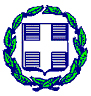 ΠΡΟΣΚΛΗΣΗ ΥΠΟΒΟΛΗΣ ΠΡΟΣΦΟΡΩΝ ΓΙΑ ΤΟ ΑΝΟΙΓΜΑ ΤΡΑΠΕΖΙΚΩΝ ΛΟΓΑΡΙΑΣΜΩΝ ΚΑΙ ΠΡΟΘΕΣΜΙΑΚΩΝ ΚΑΤΑΘΕΣΕΩΝ ΤΩΝ ΚΛΗΡΟΝΟΜΙΩΝ ΤΟΥ 4182/2013 ΤΟΥ ΓΕΝΙΚΟΥ ΝΟΣΟΚΟΜΕΙΟΥ ΜΥΤΙΛΗΝΗΣΤο Γενικό Νοσοκομείο Μυτιλήνης λαμβάνοντας υπόψη:τις διατάξεις του Ν. 4182/2013 και ειδικά τα άρθρα 53 και 67την 34η απόφαση της 25ης Συνεδρίασης Δ.Σ. που πραγματοποιήθηκε στις 11.12.2023Την ανάγκη εξεύρεσης του πιο κατάλληλου για τα συμφέροντα των κληρονομιών του Γ.Ν. Μυτιλήνης  τραπεζικού ιδρύματος με γνώμονα τη βούληση του διαθέτη της εκάστοτε κληρονομιάςΠροβαίνει σε συλλογή προσφορών με σκοπό την ανάθεση τραπεζικών υπηρεσιών, ήτοι άνοιγμα λογαριασμών και προθεσμιακών καταθέσεων για τις κληρονομιές που εντάσσονται στο 4182/2013 του Γενικού Νοσοκομείου Μυτιλήνης «Βοστάνειο».ΔΙΚΑΙΩΜΑ ΣΥΜΜΕΤΟΧΗΣΔικαίωμα συμμετοχής στη διαδικασία ανοίγματος λογαριασμών και προθεσμιακών καταθέσεων έχουν τα εξής συστημικά τραπεζικά ιδρύματα στα οποία και αποστέλλεται η παρούσα πρόσκληση μέσω ηλεκτρονικού ταχυδρομείου / εγγράφου:ΕΘΝΙΚΗ ΤΡΑΠΕΖΑ ΤΡΑΠΕΖΑ ΠΕΙΡΑΙΩΣ ALPHA BANK EUROBANKΑΝΤΙΚΕΙΜΕΝΟ ΤΗΣ ΣΥΜΒΑΣΗΣΗ διεκπεραίωση των κάθε είδους οικονομικών δοσοληψιών των κληρονομιών του Νοσοκομείου μέσω λογαριασμών καταθέσεων ταμειακής διαχείρισης που θα τηρεί το Νοσοκομείο στην ΤράπεζαΤο χρηματικό ποσό που θα κατατεθεί στους υπόψιν τραπεζικούς λογαριασμούς υπολογίζεται περίπου ως εξής:Κληρονομιά Γεωργίου Αθανασίου Βοστάνη: Ποσό κατάθεσης 362.426,39 € Κληρονομιά Μιλτιάδη Παν. Χλιμίτζα: Ποσό κατάθεσης 85.978,85 Κληρονομιά Παράσχου ή Παρασκευά Τζιτζή: Ποσό κατάθεσης 686,36 €Κληρονομιά Μαρκόπουλου Παντελή: Ποσό κατάθεσης 3,499,978.00 $Τα ανωτέρω ποσά αφορούν τα ταμειακά υπόλοιπα των ανωτέρω λογαριασμών έως τις 13/12/2023 και ενδέχεται να τροποποιηθούν εκτός από την κληρονομιά Μαρκόπουλου Παντελή. Ειδικά για την κληρονομιά Μαρκόπουλου Παντελή, βάση της ανωτέρας απόφασης Δ.Σ. ορίζεται ως ταμειακό υπόλοιπο λογαριασμού το ποσό του 1.000.000,00 δολαρίων ως ταμειακό υπόλοιπο και το υπόλοιπο ποσό αναλύεται στην κατηγορία ΕΙΔΙΚΗ ΠΕΡΙΠΤΩΣΗ – ΠΡΟΘΕΣΜΙΑΚΗ ΚΑΤΑΘΕΣΗ ΚΛΗΡΟΝΟΜΙΑΣ ΜΑΡΚΟΠΟΥΛΟΥ ΠΑΝΤΕΛΗ. ΥΠΟΒΟΛΗ ΠΡΟΣΦΟΡΑΣΟι Τράπεζες καλούνται έως 08/01/2024 να καταθέσουν σε σφραγισμένο φάκελο, στο Τμήμα Προμηθειών της Δ/νσης Οικονομικού του Γ.Ν. Μυτιλήνης, δια της Γραμματείας, οδός Ε. Βοστάνη 48, Μυτιλήνη, τις προτάσεις τους, με βάση τις κάτωθι Τεχνικές Προδιαγραφές. Η αξιολόγηση θα πραγματοποιηθεί  με συνεκτίμηση των τεχνικών προδιαγραφών  και η Επιτροπή Αξιολόγησης θα γνωμοδοτήσει προς το Διοικητικό Συμβούλιο, το οποίο και θα λάβει την απόφαση της επικύρωσης.Στο φάκελο κάθε προσφοράς πρέπει να αναγράφονται ευκρινώς:Η λέξη ΠΡΟΣΦΟΡΑΟ πλήρης τίτλος της αρμόδιας Υπηρεσίας που διενεργεί την διαγωνιστική διαδικασίαΟ αριθμός του πρωτοκόλλου της παρούσας πρόσκλησης και το αντικείμενο της διαγωνιστικής διαδικασίαςΗ ημερομηνία διενέργειας της διαγωνιστικής διαδικασίαςΤα στοιχεία του αποστολέαΤΕΧΝΙΚΕΣ ΠΡΟΔΙΑΓΡΑΦΕΣΗ ανάδοχος Τράπεζα στην οποία θα ανατεθεί το έργο, θα πρέπει να πληροί τις παρακάτω προϋποθέσεις: Στην προσφορά των τραπεζικών ιδρυμάτων για τους λογαριασμούς όψεως θα πρέπει να ληφθούν υπόψη τα εξής:Το επιτόκιο θα είναι Κυμαινόμενο ή Σταθερό (για όλη τη διάρκεια των δύο (2) ετών της συμβατικής συνεργασίας), και θα είναι το ψηλότερο δυνατό ανάλογα με τις συνθήκες που θα επικρατούν στις Αγορές.Το επιτόκιο θα εφαρμόζεται για ολόκληρο το ποσό της κατάθεσης της εκάστοτε κληρονομιάς, από το πρώτο Ευρωλεπτό / Σεντ Δολαρίου κατάθεσης. Ο υπολογισμός των τόκων θα πραγματοποιείται βάσει Ημερήσιων Βαλεριακών Υπολοίπων και ο εκτοκισμός θα είναι εξαμηνιαίος. Οι τόκοι των καταθέσεων φορολογούνται, σήμερα, με 15 %.Το άνοιγμα και  η διατήρηση - διαχείριση των  λογαριασμών των κληρονομιών δεν θα επιβαρύνουν το Νοσοκομείο με κόστος εξόδων, ούτε με επιπλέον έξοδα  για οποιαδήποτε ταμειακή κίνηση /συναλλαγή σε αυτούς.Απαγορεύεται ρητά το κλείσιμο οποιοδήποτε τραπεζικού λογαριασμού των κληρονομιών του Γενικού Νοσοκομείου Μυτιλήνης, χωρίς την απόφαση Διοικητικού Συμβουλίου ή/και απόφαση της Αποκεντρωμένης Διοίκησης Αιγαίου για οποιοδήποτε λόγο.Η ενημέρωση για τα υπόλοιπα των λογαριασμών να γίνεται ανέξοδα όποτε και όπως ζητηθεί από το Νοσοκομείο, είτε μέσω Internet, κάνοντας χρήση των υπηρεσιών Ηλεκτρονικής Τραπεζικής της e-banking, είτε με αποστολή μηνιαίου αντιγράφου κίνησης λογαριασμού (extrait) ή σε συχνότητα που εμείς επιθυμούμε.Για την εξυπηρέτηση των καθημερινών συναλλαγών των κληρονομιών του Νοσοκομείου να γίνεται χορήγηση βιβλιαρίων επιταγών χωρίς έξοδα, με δωρεάν ακυρώσεις επιταγών.Οι μεταφορές εμβασμάτων προς την ΤτΕ, τα Ασφαλιστικά ταμεία, τα Δημόσια ταμεία και τους λοιπούς δικαιούχους ή προμηθευτές θα διεκπεραιώνονται ανέξοδα.Οι πιστώσεις στους λογαριασμούς από εισερχόμενα εμβάσματα θα διενεργούνται χωρίς κόστος για το Νοσοκομείο. Τα εισερχόμενα εμβάσματα να γίνονται με Valeur της ίδιας ημέρας και μηδενική προμήθεια. Η κατάθεση μετρητών στους λογαριασμούς του φορέα θα γίνεται  με Valeur αυθημερόν και χωρίς κόστος τόσο για το νοσοκομείο μας  όσο και για αυτόν που καταθέτει.Το Valeur αγοραζόμενων επιταγών θα πρέπει να είναι για Τραπεζικές & Ιδιωτικές επιταγές της αναδόχου Τράπεζας (αυθημερόν), για Τραπεζικές Επιταγές άλλων Τραπεζών, μέσω ΔΗΣΣΕ & εκτός   ΔΗΣΣΕ (έως 1 εργάσιμη ημέρα), και για Ιδιωτικές Επιταγές άλλων Τραπεζών, μέσω ΔΗΣΣΕ & εκτός ΔΗΣΣΕ (έως 3 εργάσιμες ημέρες).Η πληρωμή των υποχρεώσεων των κληρονομιών του Νοσοκομείου στα Ασφαλιστικά και Δημόσια ταμεία να γίνονται ανέξοδα. Οι πληρωμές Τρίτων να γίνεται ανέξοδα εφόσον αυτοί τηρούν λογαριασμό στην Τράπεζα, τόσο για το Νοσοκομείο όσο και για το δικαιούχο με πίστωση του λογαριασμού που οι δικαιούχοι τηρούν ή θα ανοίξουν στην Τράπεζα.Τα εξερχόμενα εμβάσματα προμηθευτών να γίνονται με όσο το δυνατό μικρότερη προμήθεια και καθορισμένο ελάχιστο και μέγιστο ποσό, δίνοντας αναλυτική τιμολόγηση. Η κατάθεση μετρητών, Τραπεζικών επιταγών και ιδιωτικών επιταγών να γίνονται με Valeur της ίδιας ημέρας και μηδενική προμήθεια. Διασφάλιση των Τραπεζικών Λογαριασμών έναντι οποιονδήποτε απαιτήσεων τρίτων (ατόμων ή φορέων) κατά των κληρονομιών του Γ.Ν.Μυτιλήνης διασφάλιση έναντι αιτήσεων, αποφάσεων ή ενταλμάτων δέσμευσης των λογαριασμών για οποιουσδήποτε λόγους, διασφάλιση του ακατάσχετου, ιδιαίτερα σε ότι αφορά ποσά προοριζόμενα για ανάγκες μισθοδοσίας, επιδομάτων, εγκεκριμένων ποσών για πληρωμή λειτουργικών δαπανών, προμηθευτών, συμβάσεων έργων ή υπηρεσιών, ποσών προοριζόμενων για πληρωμές υπέρ τρίτων. Διασφάλιση επίσης των Τραπεζικών Λογαριασμών έναντι κινδύνων εκ της λειτουργίας της “αγοράς” (πχ επιβολή έκτακτης φορολόγησης ή εισφοράς, κλπ). Απόδοση των Τραπεζικών Λογαριασμών, ήτοι τα προσφερόμενα από την Τράπεζα επιτόκια αναλόγως του ύψους των ποσών. Ειδικά στην περίπτωση της κληρονομιάς Μαρκόπουλου Παντελή, εντός της προσφοράς, θα αναφέρεται και η τιμή μετατροπής από δολάρια σε ευρώ Η σύμβαση μας με το τραπεζικό ίδρυμα που θα επιλεγεί, θα έχει ως αντικείμενο τα παρακάτω: την διεκπεραίωση των κάθε είδους οικονομικών δοσοληψιών των κληρονομιών του Νοσοκομείου μέσω λογαριασμού καταθέσεων ταμειακής διαχείρισης που θα τηρεί το Νοσοκομείο στην Τράπεζα.το επιτόκιο Κυμαινόμενο ή Σταθερό ανάλογα με την επιλογή του Νοσοκομείου μας και τις συνθήκες που θα επικρατούν στις Αγορές. την τοκοφόρο ημερομηνία (Valeur), τόσο για κατάθεση μετρητών στους λογαριασμούς του φορέα, όσο και για αγοραζόμενες Τραπεζικές & Ιδιωτικές επιταγές της αναδόχου Τράπεζας ή άλλων Τραπεζών.οι  πληρωμές υποχρεώσεων προς τρίτους. ΕΙΔΙΚΗ ΠΕΡΙΠΤΩΣΗ – ΠΡΟΘΕΣΜΙΑΚΗ ΚΑΤΑΘΕΣΗ ΚΛΗΡΟΝΟΜΙΑΣ ΜΑΡΚΟΠΟΥΛΟΥ ΠΑΝΤΕΛΗ Η προσφορά, που θα κατατεθεί από την εκάστοτε Τράπεζα θα περιλαμβάνει ειδική κατηγορία προσφοράς για την κληρονομιά Μαρκόπουλου Παντελή με ποσό λογαριασμού 3,499,978.00 $.Εντός της προσφοράς θα αναλύονται τα παρακάτω:Με την ανωτέρα απόφαση το Δ.Σ. ορίζει τις κάτωθι προδιαγραφές για το άνοιγμα προθεσμιακής κατάθεσης για τη συγκεκριμένη κληρονομιά:Ο λογαριασμός προθεσμιακής κατάθεσης θα είναι σε δολάριαΤο ποσό της προθεσμιακής κατάθεσης βάση απόφασης Δ.Σ. ορίστηκε στο ποσό των 2.499.978 δολαρίωνΟ χρόνος της προθεσμιακής κατάθεσης ορίζεται στους έξι μήνες με δυνατότητα παράτασης ανά εξάμηνο ή ανά έτος, σύμφωνα με νεότερες αποφάσεις του Δ.Σ.Οι τόκοι των προθεσμιακών καταθέσεων θα φορολογούνται σύμφωνα με την ισχύουσα νομοθεσία.ΑΠΟΣΦΡΑΓΙΣΗ -ΑΞΙΟΛΟΓΗΣΗ ΠΡΟΣΦΟΡΩΝ - ΚΑΤΑΚΥΡΩΣΗΗ αποσφράγιση των φακέλων των προσφορών και η αξιολόγηση θα γίνει σύμφωνα με τις διαδικασίες που προβλέπονται στο άρθρο 100, παράγραφος 2 του Ν. 4412/16 από αρμόδια επιτροπή. Το πρακτικό της επιτροπής θα επικυρωθεί με απόφαση του Δ.Σ. του Νοσοκομείου, το οποίο θα λάβει και την απόφαση για υπογραφή σύμβασης ανάθεσης της εν λόγω υπηρεσίας. ΔΙΟΙΚΗΤΙΚΕΣ ΠΡΟΣΦΥΓΕΣΚατά της πρόσκλησης, πράξης ή παράλειψης της αναθέτουσας αρχής προβλέπεται η άσκηση ένστασης, σύμφωνα με τα οριζόμενα στο άρθρο 127, του Ν. 4412/2016.Για ότι δεν αναφέρεται στο παρόν έγγραφο, ισχύουν οι περί προμηθειών του Δημοσίου νόμοι και διατάξεις (Ν.4412/2016, Κώδικας 4182/2013).Η παρούσα πρόσκληση εκδήλωσης ενδιαφέροντος να αναρτηθεί στη Διαύγεια μετά την έγκριση της από το Δ.Σ.Ο Πρόεδρος Δ.Σ.ΓΕΩΡΓΙΟΣ ΚΑΜΠΟΥΡΗΣΕΛΛΗΝΙΚΗ  ΔΗΜΟΚΡΑΤΙΑΥΠΟΥΡΓΕΙΟ  ΥΓΕΙΑΣ ΔΙΟΙΚΗΣΗ 2ΗΣ ΥΓΕΙΟΝΟΜΙΚΗΣΠΕΡΙΦΕΡΕΙΑΣ ΠΕΙΡΑΙΩΣ & ΑΙΓΑΙΟΥΓΕΝΙΚΟ ΝΟΣΟΚΟΜΕΙΟ ΜΥΤΙΛΗΝΗΣ «ΒΟΣΤΑΝΕΙΟ»Μυτιλήνη 19/12/2023Αριθμ. πρωτ.19917 ΑΔΑΜ: 23REQ014005352ΑΔΑ: 9ΣΦΣ46907Ο-ΑΦ3CPV: 66110000-4      Ταχ. Δ/νση: Ε. Βοστάνη 48      Ταχ. Κώδικας: 81100      Τηλέφωνο: 2251351372ΕΠΩΝΥΜΙΑΓενικό Νοσοκομείο ΜυτιλήνηςΕΔΡΑΕ. Βοστάνη 48, Μυτιλήνη, ΛέσβοςΑΡΙΘΜΟΣ ΦΟΡΟΛΟΓΙΚΟΥ ΜΗΤΡΩΟΥ (Α.Φ.Μ)999145895ΔΙΕΥΘΥΝΣΗ ΣΤΟ ΔΙΑΔΙΚΤΥΟwww.vostanio.gov.grΚΡΙΤΗΡΙΟ ΑΝΑΘΕΣΗΣΗ πλέον συμφέρουσα από οικονομική άποψη προσφορά ΙΣΧΥΣ ΣΥΜΒΑΣΗΣΔύο (2) έτηΚΑΤΑΛΗΚΤΙΚΗ ΗΜΕΡΟΜΗΝΙΑ ΥΠΟΒΟΛΗΣ ΠΡΟΣΦΟΡΩΝ08/01/2024 Ημέρα: Δευτέρα Ώρα: 14:30 π.μΗΜΕΡΟΜΗΝΙΑ ΑΠΟΣΦΡΑΓΙΣΗΣ09/01/2024 Ημέρα: Τρίτη Ώρα: 10:00 μ.μ